ПРОЩАНИЕ СО СКАЗОЧНОЙ СТРАНОЙ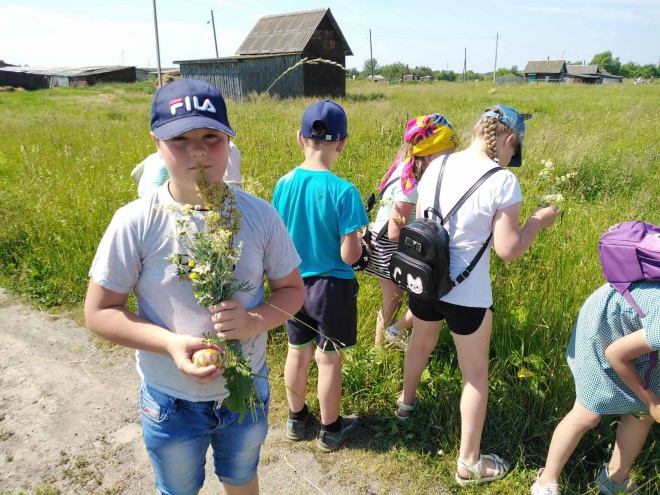 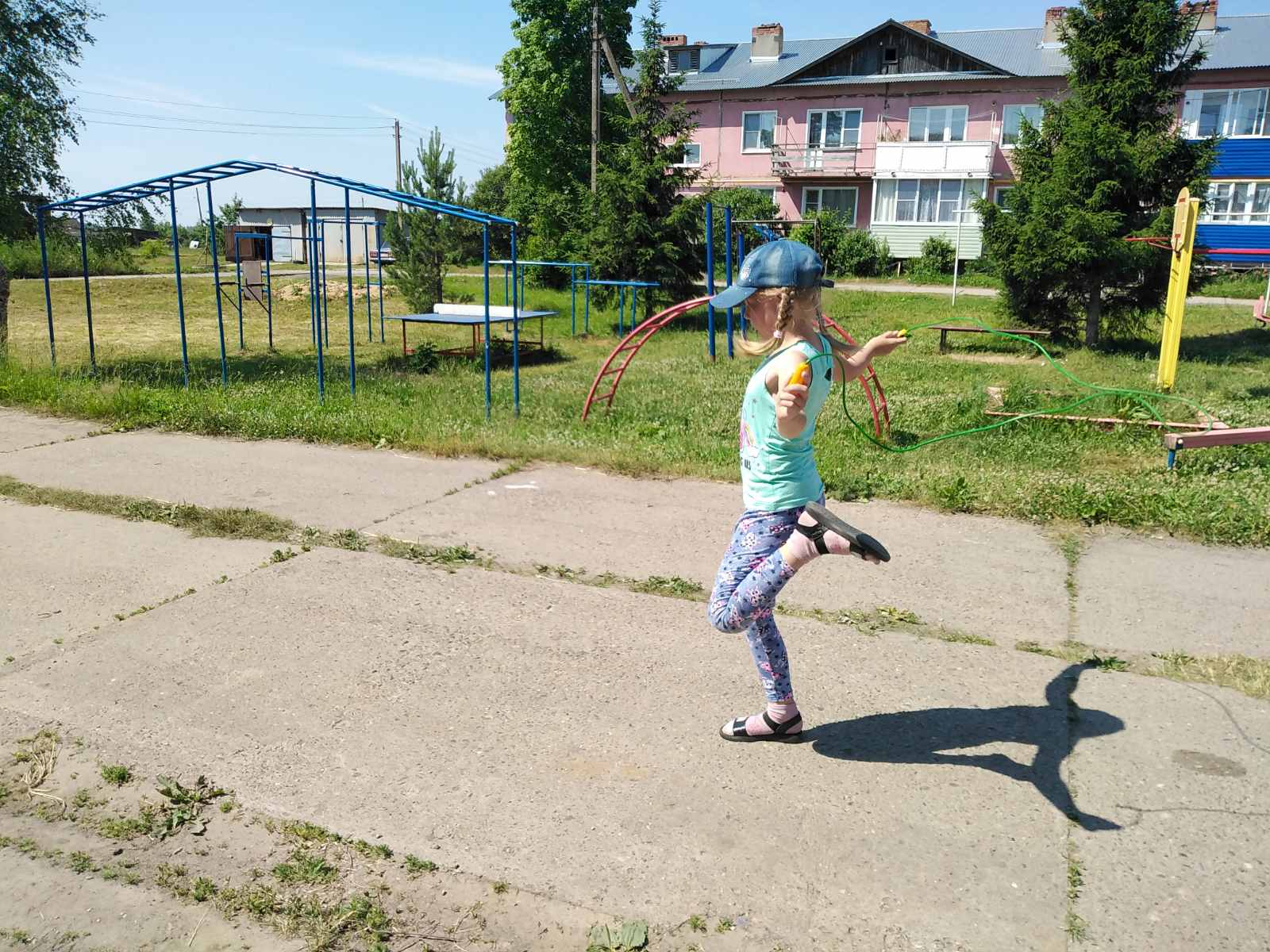 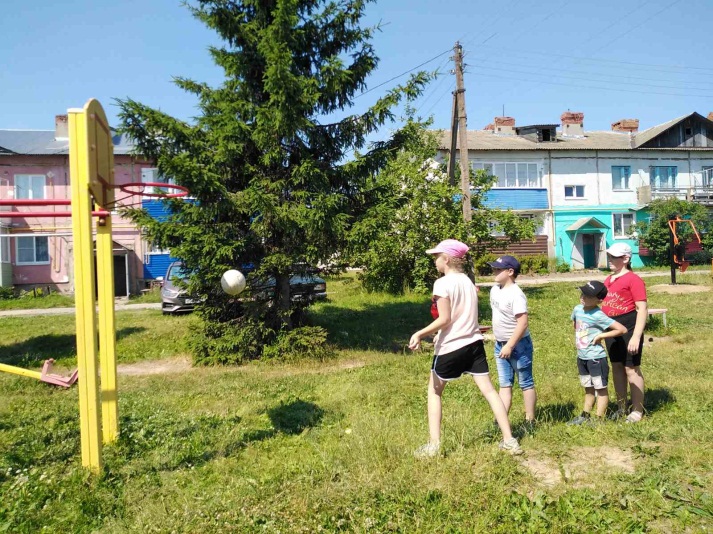 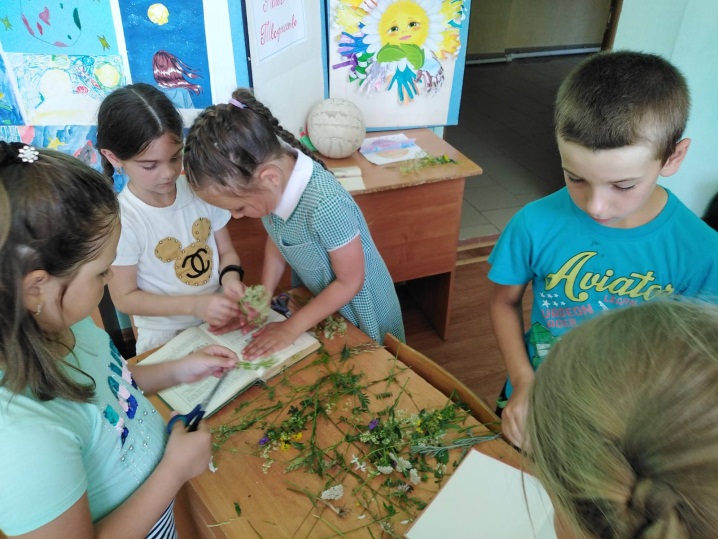 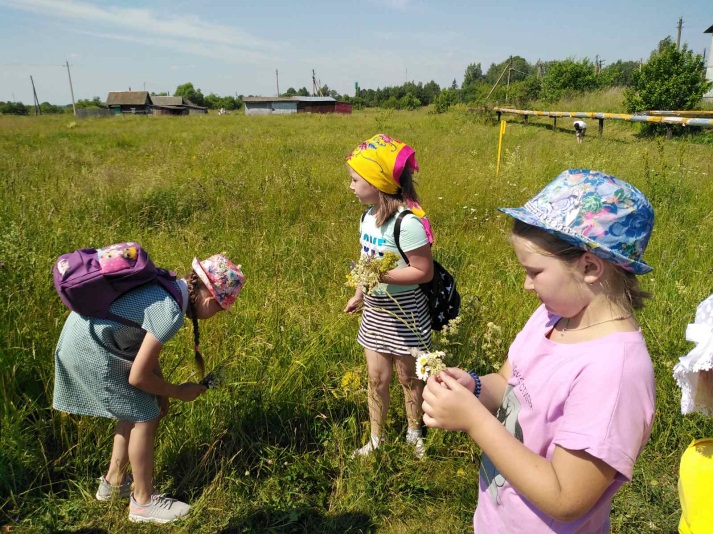 